附件一  39家可申請承攬陸客醫美健檢之醫院，人力不足、一床難求、急診塞車之窘況分析醫學中心層級                                                                                 101.5醫改會製表*健保床比率低於健保規定者以紅標顯示，僅勉強符合標準者(1%以內) 者以黃標顯示(健保局網站101.3最新資料)*總占床率超過85%者以紅標顯示(依據各醫學中心101年5月7日 15-18點官方網頁病床數公告資訊計算)*急診滯留率超過全國平均值者以紅標顯示(健保局網站最新兩季的資料)地區醫院層級*健保床比率低於健保規定者以紅標顯示，僅勉強符合標準者(1%以內) 者以黃標顯示(健保局網站101.3最新資料)*總占床率超過85%者以紅標顯示(依據各醫學中心101年5月7日 15-18點官方網頁病床數公告資訊計算)*急診滯留率超過全國平均值者以紅標顯示(健保局網站最新兩季的資料)註： 
1.健保護理品保方案，只要每月人力表現達同層級院所前70%，即可獲健保局補助。即使條件寬鬆幾乎人人有獎，紅標醫院於100年度1-12月間持續落後吊車尾。2.評鑑人力係以衛生署網站公告最新的評鑑成績認定。3.總佔床率：依據各醫學中心官方網頁病床數公告資訊 (101年5月7日 15-18點擷取) 4.急性健保病床比率：特約醫院保險病床的病床數，應占總病床的比率，於公立醫院應達75%以上；非公立醫院應達60%以上。未達標準者紅標，表現合格邊緣者黃標。5.急診滯留率(急診轉住院暫留急診2日以上案件比率)：依健保局100年度第三季(4.52%)、第四季(5.22%)品質公開資訊，高於平均值者標示紅底。機構名稱血汗人力血汗人力血汗人力一床難求一床難求急診塞車急診塞車機構名稱健保護理品保人力衛署網站最近1次的評鑑人力成績衛署網站最近1次的評鑑人力成績急性健保床比率總占床率急診滯留率急診滯留率機構名稱健保護理品保人力不合格的項目C級(僅符合低標)的項目急性健保床比率總占床率100年第三季100年第四季中國醫藥大學附設醫院全年吊車尾加護病房、藥師70.71%85%0.13%0.09%三軍總醫院 全年吊車尾75.05%77%0.17%0.10%台北榮民總醫院藥師加護病房65.58%93%4.85%4.24%高雄榮民總醫院一般病房、加護病房、護理時數、藥師76.57%84%10.00%9.15%萬芳醫院  一般病房、加護病房、護理時數64.63%75%2.84%1.30%高雄長庚紀念醫院一般病房、加護病房、護理時數72.34%84%49.78%56.11%台灣大學醫學院附設醫院一般病房、加護病房、藥師75.13%83%21.47%21.43%台中榮民總醫院加護病房、藥師、呼吸治療師75.40%76%16.26%14.48%彰化基督教醫院加護病房77.34%89%1.39%1.12%慈濟綜合醫院一般病房71.14%70%7.68%5.86%奇美醫院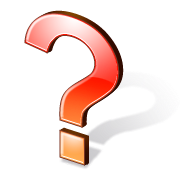 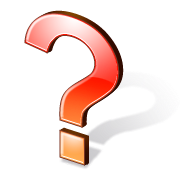 藥師60.02%96%2.56%1.52%新光吳火獅紀念醫院藥師60.09%67%8.83%8.52%亞東紀念醫院呼吸治療師63.83%73%10.59%11.22%林口長庚紀念醫院66.41%83%15.66%23.98%馬偕紀念醫院60.86%91%5.20%5.16%成功大學醫學院附設醫院75.23%89%3.21%1.73%高雄醫大附設中和醫院64.88%90%2.00%9.03%國泰綜合醫院61.69%75%0.74%0.52%*健保床比率低於健保規定者以紅標顯示，僅勉強符合標準者(1%以內) 者以黃標顯示(健保局網站101.3最新資料)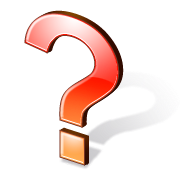 *總占床率超過85%者以紅標顯示(依據各醫學中心101年5月7日 15-18點官方網頁病床數公告資訊計算)*急診滯留率超過全國平均值者以紅標顯示(健保局網站最新兩季的資料)*健保床比率低於健保規定者以紅標顯示，僅勉強符合標準者(1%以內) 者以黃標顯示(健保局網站101.3最新資料)*總占床率超過85%者以紅標顯示(依據各醫學中心101年5月7日 15-18點官方網頁病床數公告資訊計算)*急診滯留率超過全國平均值者以紅標顯示(健保局網站最新兩季的資料)*健保床比率低於健保規定者以紅標顯示，僅勉強符合標準者(1%以內) 者以黃標顯示(健保局網站101.3最新資料)*總占床率超過85%者以紅標顯示(依據各醫學中心101年5月7日 15-18點官方網頁病床數公告資訊計算)*急診滯留率超過全國平均值者以紅標顯示(健保局網站最新兩季的資料)*健保床比率低於健保規定者以紅標顯示，僅勉強符合標準者(1%以內) 者以黃標顯示(健保局網站101.3最新資料)*總占床率超過85%者以紅標顯示(依據各醫學中心101年5月7日 15-18點官方網頁病床數公告資訊計算)*急診滯留率超過全國平均值者以紅標顯示(健保局網站最新兩季的資料)*健保床比率低於健保規定者以紅標顯示，僅勉強符合標準者(1%以內) 者以黃標顯示(健保局網站101.3最新資料)*總占床率超過85%者以紅標顯示(依據各醫學中心101年5月7日 15-18點官方網頁病床數公告資訊計算)*急診滯留率超過全國平均值者以紅標顯示(健保局網站最新兩季的資料)*健保床比率低於健保規定者以紅標顯示，僅勉強符合標準者(1%以內) 者以黃標顯示(健保局網站101.3最新資料)*總占床率超過85%者以紅標顯示(依據各醫學中心101年5月7日 15-18點官方網頁病床數公告資訊計算)*急診滯留率超過全國平均值者以紅標顯示(健保局網站最新兩季的資料)*健保床比率低於健保規定者以紅標顯示，僅勉強符合標準者(1%以內) 者以黃標顯示(健保局網站101.3最新資料)*總占床率超過85%者以紅標顯示(依據各醫學中心101年5月7日 15-18點官方網頁病床數公告資訊計算)*急診滯留率超過全國平均值者以紅標顯示(健保局網站最新兩季的資料)*健保床比率低於健保規定者以紅標顯示，僅勉強符合標準者(1%以內) 者以黃標顯示(健保局網站101.3最新資料)*總占床率超過85%者以紅標顯示(依據各醫學中心101年5月7日 15-18點官方網頁病床數公告資訊計算)*急診滯留率超過全國平均值者以紅標顯示(健保局網站最新兩季的資料)區域醫院層級機構名稱血汗人力血汗人力血汗人力血汗人力一床難求急診塞車急診塞車機構名稱健保護理品保人力衛署網站最近1次的評鑑人力成績衛署網站最近1次的評鑑人力成績衛署網站最近1次的評鑑人力成績急性健保床比率急診滯留率急診滯留率機構名稱健保護理品保人力不合格的項目C級(僅符合低標)的項目C級(僅符合低標)的項目急性健保床比率100年第三季100年第四季安泰醫院(屏東東港)全年吊車尾加護病房、檢驗師、放射師、藥師、物治師、職治師、聽語師、呼吸治療師加護病房、檢驗師、放射師、藥師、物治師、職治師、聽語師、呼吸治療師79.78%0.00%0.00%羅東博愛醫院全年吊車尾衛署網站資料無法查詢衛署網站資料無法查詢衛署網站資料無法查詢60.07%0.00%0.06%雙和醫院 (委託北醫)一般病房、加護病房、護理時數、放射師、呼吸治療師一般病房、加護病房、護理時數、放射師、呼吸治療師80.37%1.30%0.24%敏盛綜合醫院一般病房、加護病房、護理時數、藥師一般病房、加護病房、護理時數、藥師63.22%0.20%0.07%壢新醫院放射師、藥師、呼吸治療師、醫務社工放射師、藥師、呼吸治療師、醫務社工60.97%1.76%1.35%義大醫院藥師、營養師、呼吸治療師藥師、營養師、呼吸治療師72.29%45.64%36.67%台北醫學大學附設醫院檢驗師檢驗師61.01%1.20%0.96%彰濱秀傳紀念醫院放射師放射師74.01%0.06%0.06%復臨安息日會臺安醫院藥師藥師60.27%0.00%0.00%振興醫院衛署網站資料無法查詢衛署網站資料無法查詢衛署網站資料無法查詢60.08%0.00%0.00%光田綜合醫院衛署網站資料無法查詢衛署網站資料無法查詢衛署網站資料無法查詢74.63%0.06%0.06%阮綜合醫院衛署網站資料無法查詢衛署網站資料無法查詢衛署網站資料無法查詢72.35%5.06%5.10%童綜合醫院衛署網站資料無法查詢衛署網站資料無法查詢衛署網站資料無法查詢71.37%0.03%0.00%聖馬爾定醫院衛署網站資料無法查詢衛署網站資料無法查詢衛署網站資料無法查詢68.29%0.10%0.00%嘉義長庚紀念醫院衛署網站資料無法查詢衛署網站資料無法查詢衛署網站資料無法查詢88.70%0.16%0.11%機構名稱血汗人力血汗人力血汗人力一床難求急診塞車急診塞車機構名稱健保護理品保人力衛署網站最近1次的評鑑人力成績衛署網站最近1次的評鑑人力成績急性健保床比率急診滯留率急診滯留率機構名稱健保護理品保人力不合格的項目C級(僅符合低標)的項目急性健保床比率100年第三季100年第四季耕莘醫院永和分院護理時數、呼吸治療師加護病房、檢驗師、放射師、藥師、物治師、職治師、聽語師73.26%0.00%0.00%中山醫院呼吸治療師、醫務社工60.49%0.00%0.00%員榮醫院一般病房、加護病房、護理時數、檢驗師、放射師、藥師、營養師、物治師、職治師、聽語師、醫務社工70.66%0.00%0.00%天晟醫院一般病房、加護病房、護理時數、檢驗師、放射師、藥師、營養師、物治師、職治師、聽語師、呼吸治療師、醫務社工70.47%0.00%0.00%西園醫院檢驗師、放射師、藥師、物治師、職治師、聽語師66.95%0.00%0.00%桃園長庚紀念醫院檢驗師、藥師、營養師、醫務社工71.79%無資料無資料